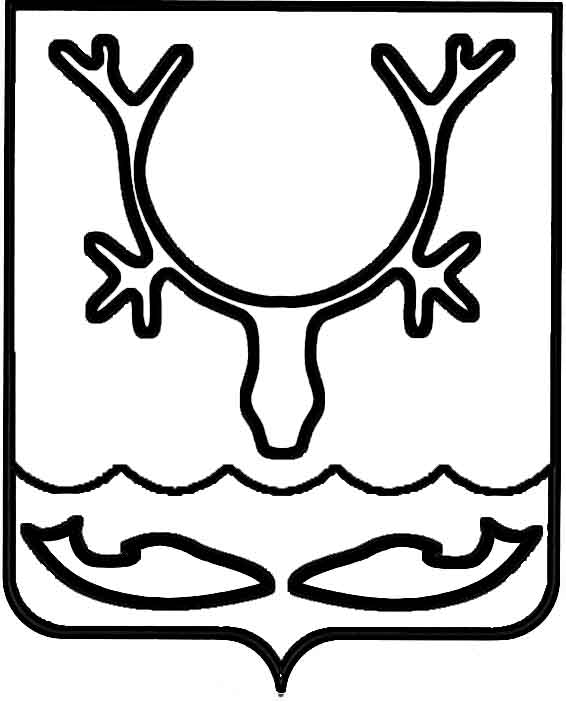 Администрация муниципального образования
"Городской округ "Город Нарьян-Мар"ПОСТАНОВЛЕНИЕОб организации выездной торговли 20 марта 2021 годаВ связи с проведением соревнований по кроссу на снегоходах "Буран-Дей" 
на Кубок Героя Советского Союза, Героя Российской Федерации Чилингарова А.Н. Администрация муниципального образования "Городской округ "Город Нарьян-Мар"П О С Т А Н О В Л Я Е Т:Определить местом проведения ярмарки выходного дня на территории муниципального образования "Городской округ "Город Нарьян-Мар" 20 марта 
2021 года Качгортинскую курью.Муниципальному унитарному предприятию "Комбинат по благоустройству и бытовому обслуживанию" подготовить для сдачи в аренду ярмарочное оборудование и предоставить его организациям, независимо от организационно-правовых форм 
и форм собственности, индивидуальным предпринимателям на основании соответствующих заявок.Настоящее постановление вступает в силу со дня его подписания и подлежит официальному опубликованию.04.03.2021№249И.о. главы города Нарьян-Мара А.Н. Бережной